SERVIÇO PÚBLICO FEDERAL 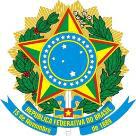 CONSELHO REGIONAL DE MEDICINA VETERINÁRIA DO ESTADO DE GOIÁSREQUERIMENTO DE REATIVAÇÃODADOS DO ESTABELECIMENTOTipo de estabelecimento:     Matriz       Filial      Produtor rural CPF  MEI   Consultório CPF     Caso seja estabelecimento veterinário, identificar o tipo:  Consultório  	 Hospital 	 Clínica     Com atendimento cirúrgico ou   Sem atendimento cirúrgico  Sem internação ou   Com internação Diurna ou   Integral Declaro, sob as penas da lei, que as informações aqui prestadas são a expressão da verdade. Estou ciente de que o tratamento dos meus dados pessoais pelo CRMV-GO é condição indispensável para a prestação de serviços pelo órgão ou para o exercício dos meus direitos (Lei 13.709/2018 artigo 9° §3°). Os direitos do titular estão elencados no capítulo III artigo 17 e 18 da Lei 13.709/2018.Em:   /  /     Assinatura do proprietárioCPF:      CNPJ ou CPFCapital Social: R$Capital Social: R$  E-mail  E-mail  E-mail  E-mail  E-mail  E-mailRazão SocialRazão SocialRazão SocialRazão SocialEndereço do Estabelecimento (Rua n.º Caixa Postal)Endereço do Estabelecimento (Rua n.º Caixa Postal)Endereço do Estabelecimento (Rua n.º Caixa Postal)Endereço do Estabelecimento (Rua n.º Caixa Postal)BairroBairroBairroMunicípio/UFMunicípio/UFCepDDD e TelefoneDDD e TelefoneMunicípio/UFMunicípio/UFCepDDD e TelefoneDDD e Telefone(  )        (  )        (  )        (  )        (  )        Endereço para Correspondência (Rua n.º Caixa Postal)Endereço para Correspondência (Rua n.º Caixa Postal)Endereço para Correspondência (Rua n.º Caixa Postal)Endereço para Correspondência (Rua n.º Caixa Postal)BairroMunicípio/UFMunicípio/UFCepDDD e TelefoneDDD e Telefone(  )      (  )      (  )      (  )      Atividades a serem reativadasAtividades a serem reativadasAtividades a serem reativadasAtividades a serem reativadas